Поступление налогов и сборов в местные бюджеты Ивановской области за январь-май 2018 года.	В январе-мае 2018 года в местные бюджеты поступление налогов и сборов составило 2146,7 млн. рублей или 106,8 процента к уровню соответствующего периода прошлого года, в абсолютной сумме увеличение объема поступлений составило 136,9 млн. рублей.     В местные бюджеты Ивановской области 94,5% налоговых поступлений обеспечено налогом на доходы физических лиц (1436,2 млн. руб.), земельным налогом (385,8 млн. руб.), единым налогом на вмененный налог для отдельных видов деятельности (206,3 млн. руб.).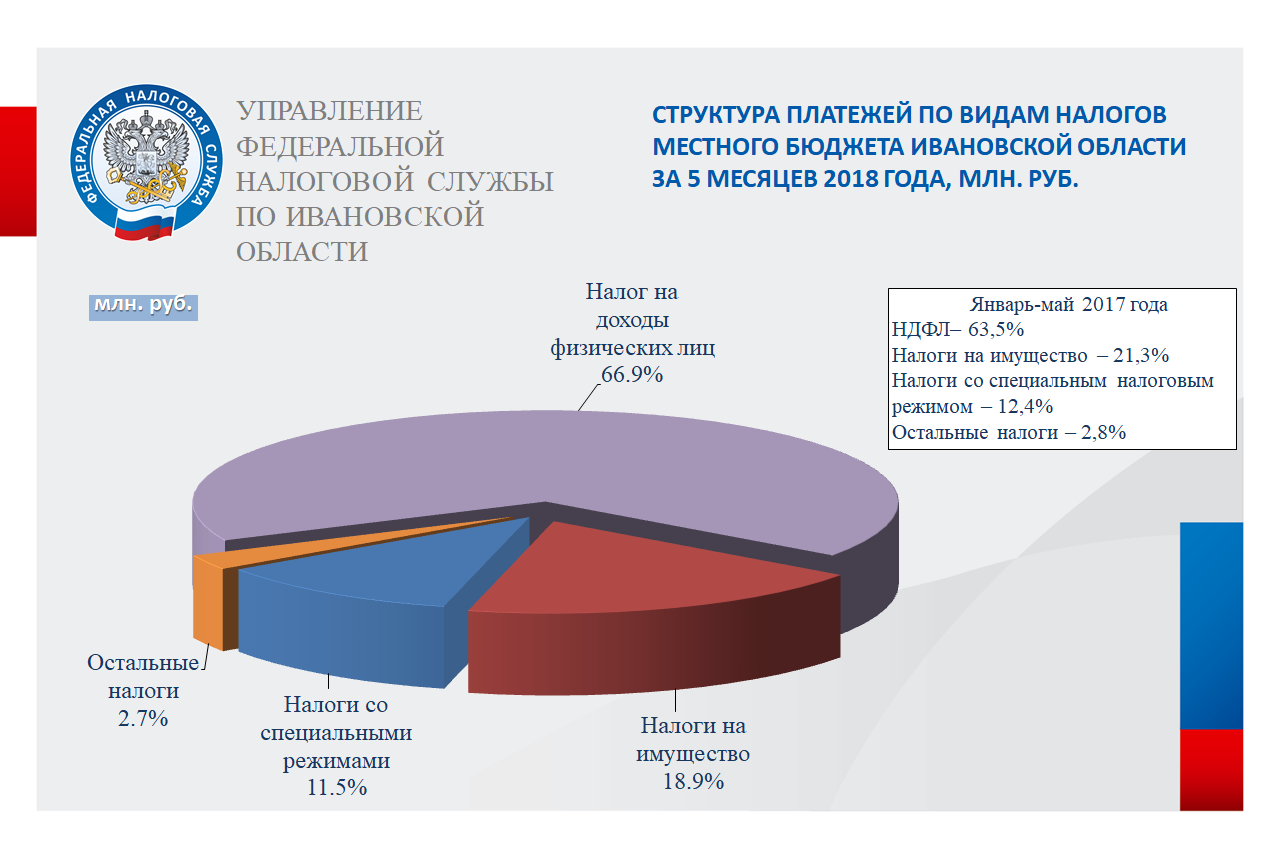 